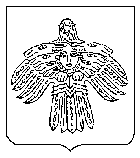 О праздновании на территории                                   муниципального округа «Ухта» 79-й годовщины Победы советского народа в Великой Отечественной войне 1941-1945 годовВ соответствии с Федеральным законом от 06.10.2003 № 131-ФЗ «Об общих принципах организации местного самоуправления в Российской Федерации», руководствуясь Федеральным законом от 13.03.1995 № 32-ФЗ «О днях воинской славы и памятных датах России», пунктом 32 части 1 статьи 55 Устава муниципального округа «Ухта», в целях организации и проведения на территории муниципального округа «Ухта» праздничных мероприятий, посвященных 79-й годовщине Победы советского народа в Великой Отечественной войне 1941-1945 годов, администрация постановляет:1. Утвердить состав городского организационного комитета «Победа» по подготовке и проведению празднования 79-й годовщины Победы советского народа в Великой Отечественной войне 1941-1945 годов согласно приложению № 1 к настоящему постановлению.2. Утвердить план мероприятий, посвященных празднованию 79-й годовщины Победы советского народа в Великой Отечественной войне 1941-1945 годов, согласно приложению № 2 к настоящему постановлению.3. Утвердить схему размещения нестационарных объектов торговли и (или) оказания услуг на площади Связи в рамках проведения мероприятий, посвященных празднованию 79-й годовщины Победы советского народа в Великой Отечественной войне 1941-1945 годов, согласно приложению № 3 к настоящему постановлению.4. Утвердить схему размещения нестационарных объектов торговли и (или) оказания услуг на Октябрьской площади в рамках проведения мероприятий, посвященных празднованию 79-й годовщины Победы советского народа в Великой Отечественной войне 1941-1945 годов, согласно приложению № 4 к настоящему постановлению.5. Утвердить схему размещения нестационарных объектов торговли и (или) оказания услуг на Комсомольской площади в рамках проведения мероприятий,     посвященных     празднованию    79-й     годовщины    Победы 2советского народа в Великой Отечественной войне 1941-1945 годов, согласно приложению № 5 к настоящему постановлению.6. Возложить ответственность:- за проведение культурных и торжественных мероприятий - на                               МУ «Управление культуры» администрации муниципального округа «Ухта» Республики Коми;- за организацию приглашения почетных гостей на праздничные мероприятия - на организационный отдел администрации муниципального округа «Ухта»;- за проведение спортивных мероприятий - на МУ «Управление физической культуры и спорта» администрации муниципального округа «Ухта» Республики Коми;- за проведение мероприятий в учреждениях образования - на                              МУ «Управление образования» администрации муниципального округа «Ухта» Республики Коми;- за организацию проведения работы по санитарной очистке улиц города, организацию уборки территорий памятников и памятных мест - на  МУ «Управление жилищно-коммунального хозяйства» администрации муниципального округа «Ухта» Республики Коми;- за организацию работы по предоставлению дополнительных мер социальной поддержки ветеранам Великой Отечественной войны в рамках реализации муниципальной программы «Социальная поддержка населения» - на социальный отдел администрации муниципального округа «Ухта»;- за организацию торговли на площадях Связи, Октябрьской, Комсомольской, и контроль за организацией уборки мест торговли - на Управление экономического развития администрации муниципального округа «Ухта»;- за оказание консультативной помощи предприятиям и организациям города по художественному оформлению зданий, площадей, улиц города - на Управление архитектуры, градостроительства и землепользования администрации муниципального округа «Ухта»;- за построение и прохождение праздничных колонн по проспекту Ленина и Первомайской площади - на МУ «Управление по делам ГО и ЧС»;- за организацию и осуществление информационного сопровождения подготовки и проведения мероприятий - на отдел информации и связей с общественностью администрации муниципального округа «Ухта».7. Рекомендовать Отделу МВД России по г.Ухте, ОВО по г.Ухте - филиалу ФГКУ «УВО ВНГ России по Республике Коми», частным охранным предприятиям на территории муниципального округа «Ухта», добровольным народным дружинам г.Ухты:- в период с 25 апреля по 09 мая 2024 года обеспечить круглосуточную охрану Памятного знака ухтинцам, погибшим в годы Великой Отечественной войны. В целях реализации антитеррористических мероприятий провести обследование кинологической службой по маршруту проведения легкоатлетической эстафеты, маршруту движения праздничных колонн участников  массовых мероприятий,  а  также  в  местах  проведения массовых 3мероприятий, принять меры к эвакуации автотранспорта, представляющего террористическую угрозу; - 06 мая 2024 года в период с 11.00 до 15.00 часов временно ограничить движение транспорта по улицам: Первомайской, Мира, Октябрьской на участке от пересечения с улицей Первомайской до пересечения с улицей Мира в период проведения легкоатлетической эстафеты.- 09 мая 2024 года в период с 9.00 до 10.45 часов временно ограничить движение по улицам: пр.Ленина от офиса ООО «Газпром трансгаз Ухта» до пересечения с ул.Октябрьской, ул.Октябрьская до пересечения с ул.Первомайской; с 09.30 до 15.00 часов временно ограничить движение транспорта по улицам: Первомайской, Мира, Октябрьской на участке от пересечения с улицей Первомайской до пересечения с улицей Мира. - 09 мая 2024 года с 09.00 до 15.00 часов обеспечить общественный порядок, безопасность прохождения колонн участников массовых мероприятий по улицам города Ухты (центры - Комсомольская площадь, проспект Ленина, Первомайская площадь); произвести эвакуацию автотранспорта, представляющего террористическую угрозу по всему маршруту движения колонн; с приглашением кинологической службы обследовать прилегающую территорию по всему маршруту движения колонн.- 9 мая 2024 года в период с 18.30 до 22.00 часов перекрыть движение транспорта от перекрестка проспекта Ленина и проспекта Космонавтов до офиса ООО «Газпром трансгаз Ухта», обеспечить общественный порядок при проведении концерта и массового гуляния в центральной части города (центр - Комсомольская площадь);- 09 мая 2024 года в период с 9.00 до 15.00 часов временно ограничить движение транспорта в пгт Ярега по улице Советской, выезд с улицы Мира на улицу Советскую; с 9.00 до 11.30 часов на улице Космонавтов, улице Октябрьской от пересечения с улицей Космонавтов до пересечения с улицей Мира,  улицу Мира;- 09 мая 2024 года с 10.00 до 12.00 часов временно ограничить движение транспорта в пгт Водный по улицам Ленина, Торопова, Гагарина, Октябрьская, Дорожная.8. Рекомендовать руководителям транспортных организаций выделить автотранспорт для обслуживания ветеранов Великой Отечественной войны.9. Настоящее постановление вступает в силу с момента его подписания и подлежит официальному опубликованию.10. Контроль за исполнением настоящего постановления оставляю за собой.Глава муниципального округа «Ухта»Республики Коми - руководитель администрации				                    М.Н. ОсмановПриложение № 1к постановлению администрациимуниципального округа «Ухта»Республики Комиот 11 апреля 2024 г. № 960Состав городского организационного комитета «Победа» по подготовке и проведению празднования 79-й годовщины Победы советского народа в Великой Отечественной войне 1941-1945 годовЧлены  оргкомитета:2Примечание: (*) -  по согласованию____________________________Приложение № 2к постановлению администрациимуниципального округа «Ухта»Республики Комиот 11 апреля 2024 г. № 960План мероприятий,посвященных празднованию 79-й годовщины Победысоветского народа в Великой Отечественной войне 1941 – 1945 годов2345678_____________________________Приложение №3к постановлению администрациимуниципального округа «Ухта»Республики Комиот 11 апреля 2024 г. № 960Схема размещения нестационарных объектов торговли и (или) оказания услуг(Республика Коми, город Ухта, площадь Связи)* Полевая кухня_____________________________Приложение № 4к постановлению администрациимуниципального округа «Ухта»Республики Комиот 11 апреля 2024 г. № 960Схема размещения нестационарных объектов торговли и (или) оказания услуг(Республика Коми, город Ухта, Октябрьская площадь)_________________________________Приложение № 5к постановлению администрациимуниципального округа «Ухта»Республики Комиот 11 апреля 2024 г. № 960Схема размещения нестационарных объектов торговли и (или) оказания услуг (Республика Коми, город Ухта, Комсомольская площадь)______________________________________АДМИНИСТРАЦИЯМУНИЦИПАЛЬНОГО ОКРУГА «УХТА»РЕСПУБЛИКИ КОМИАДМИНИСТРАЦИЯМУНИЦИПАЛЬНОГО ОКРУГА «УХТА»РЕСПУБЛИКИ КОМИКОМИ РЕСПУБЛИКАСА«УХТА» МУНИЦИПАЛЬНÖЙ КЫТШЛÖНАДМИНИСТРАЦИЯКОМИ РЕСПУБЛИКАСА«УХТА» МУНИЦИПАЛЬНÖЙ КЫТШЛÖНАДМИНИСТРАЦИЯКОМИ РЕСПУБЛИКАСА«УХТА» МУНИЦИПАЛЬНÖЙ КЫТШЛÖНАДМИНИСТРАЦИЯКОМИ РЕСПУБЛИКАСА«УХТА» МУНИЦИПАЛЬНÖЙ КЫТШЛÖНАДМИНИСТРАЦИЯПОСТАНОВЛЕНИЕШУÖМПОСТАНОВЛЕНИЕШУÖМПОСТАНОВЛЕНИЕШУÖМПОСТАНОВЛЕНИЕШУÖМПОСТАНОВЛЕНИЕШУÖМПОСТАНОВЛЕНИЕШУÖМПОСТАНОВЛЕНИЕШУÖМ11 апреля 2024 г.№960г.Ухта,  Республика Коми  Османов М.Н.-Глава муниципального округа «Ухта» Республики Коми - руководитель администрации, председатель оргкомитета;Метелёва М.Н.Иванова Н.В.--заместитель руководителя администрации  муниципального округа «Ухта», заместитель председателя оргкомитета;главный эксперт организационного отдела МУ «Управление культуры» администрации муниципального округа «Ухта» Республики Коми, секретарь оргкомитета.Абидов А.К.-председатель Общественного совета муниципального округа «Ухта»;*Агиней Р.В.-ректор ФГБОУ ВО «Ухтинский государственный технический университет»;*Анисимов А.В. -председатель Совета муниципального округа  «Ухта»;Буторин С.А.-директор МКП «Ухтаспецавтодор»; Быкова О.В.-директор МАУ «ГДК»;Вершинина Н.Ю.-директор МКП «Горзеленхоз»;Власова А.П.Вокуева Е.И.--руководитель Центра развития добровольчества (волонтерства) г.Ухта;начальник МУ «Управление культуры» администрации муниципального округа «Ухта»  Республики Коми;Горбунов С.Н.-заместитель начальника МУ «Управление по делам ГО и ЧС»;Дернова Н.Н.-начальник организационного отдела администрации                   муниципального округа «Ухта»;Домашкин С.А.-начальник Управления архитектуры, градостроительства и землепользования  администрации муниципального округа «Ухта» - главный архитектор администрации муниципального округа «Ухта»; Зарубин В.В.-заместитель руководителя администрации муниципального округа «Ухта» по внутренней политике;Иванов Б.А. -начальник ОМВД России по г.Ухте, подполковник     полиции;*Камышан Е.М.-начальник социального отдела администрации муниципального округа «Ухта»;Королёва Ж.Н. -заведующий отделом информации и связей с общественностью администрации муниципального округа «Ухта»;Короткова Н.Ю. -начальник МУ «Управление образования» администрации  муниципального округа  «Ухта»  Республики Коми;Курбанова О.И.-заместитель руководителя администрации  муниципального округа  «Ухта» - начальник Управления экономического развития администрации  муниципального округа  «Ухта»;Липин В.А. -директор сервисного центра Коми филиала                                      ПАО «Ростелеком» г.Ухта;*Лобанов В.А.-председатель Молодежного Совета  муниципального округа  «Ухта»;*Максимова О.С.-директор ГБУ РК «Комплексный центр социальной защиты населения г.Ухты»;* Манченко А.А.-начальник ОВО по г. Ухте - филиала ФГКУ «УВО ВНГ России по Республике Коми»;*Носов В.И.-начальник Управления по работе с территориями администрации муниципального округа «Ухта»;Пархачев П.Н.-начальник ОНДПР г. Ухты УНДиПР ГУ МЧС России по РК; *Исиков А.С.-начальник МУ «УЖКХ» администрации  муниципального округа «Ухта»  Республики Коми;Сизова Л.Г.-начальник МУ « Управление физической культуры и спорта» администрации  муниципального округа «Ухта»  Республики Коми;Шаховцев А.В. -председатель Ухтинской городской общественной организации ветеранов (пенсионеров) войны, труда, Вооруженных Сил и правоохранительных органов;*Щелканова Е.А.-заместитель руководителя администрации  муниципального округа  «Ухта»;Шинкаренко С.В.Юсупова Е.В.- -заведующий Ухтинским отделом организации медицинской помощи населению ГКУ РК «Центр обеспечения деятельности Министерства здравоохранения РК»;*главный эксперт отдела реализации культурной политики МУ «Управление культуры» муниципального округа «Ухта»  Управление физической культуры и спорта.Организационные мероприятияОрганизационные мероприятияОрганизационные мероприятияОрганизационные мероприятия№п/пНаименование мероприятияСрок исполненияОтветственные1234Проведение заседаний оргкомитета, рабочих групп по подготовке праздничных мероприятийапрель - майОсманов М.Н.Метелёва М.Н.Организация приглашений на городские мероприятиядо 5 маяЩелканова Е.А.Дернова Н.Н.Подготовка поздравлений ветеранов войны от руководства муниципального округа «Ухта»до 1 маяКоролева Ж.Н.Подготовка текстов поздравлений от Главы муниципального округа «Ухта» Республики Коми - руководителя администрации, размещение текста поздравления в городских и республиканских СМИдо 1 маяКоролева Ж.Н.Организация возложения цветов к памятникам и памятным знакамдо 9 маяМетелёва М.Н.Щелканова Е.А.Подготовка сценариев праздничных мероприятий10 апреляВокуева Е.И.Быкова О.В.Организация благотворительной акции  по предоставлению бесплатного проезда ветеранам Великой Отечественной войны  из числа тружеников  тылав течение годаИсиков А.С.Организация работы нестационарных объектов торговли и (или) оказания услуг на площадях Связи, Октябрьской, Комсомольской9 маяКурбанова О.И.Организация и проведение мероприятий в клубных объединениях и первичных организациях Ухтинского городского Совета ветерановмайШаховцев А.В.*Организация оружейного залпа на возложении цветовдо 9 маяЗарубин В.В.Предоставление единовременной денежной выплаты ветеранам Великой Отечественной войны, несовершеннолетним узникам концлагерей, гетто и других мест принудительного содержания, созданных фашистами и их союзниками в период Второй мировой войны, вдовам (вдовцам) военнослужащих, погибших в период Великой Отечественной войныдо 9 маяЗарубин В.В.Камышан Е.М.122344Организация дежурства скорой помощи в период проведения массовых мероприятийОрганизация дежурства скорой помощи в период проведения массовых мероприятий9 маяШинкаренко С.В.Шинкаренко С.В.Организация озвучивания через наружную трансляционную сеть праздничной музыкиОрганизация озвучивания через наружную трансляционную сеть праздничной музыки9 маяЛипин В.А.*Липин В.А.*Организация работы полевой кухниОрганизация работы полевой кухни9 маяКурбанова О.И.Горбунов С.Н.Курбанова О.И.Горбунов С.Н.Основные городские мероприятияОсновные городские мероприятияОсновные городские мероприятияОсновные городские мероприятияОсновные городские мероприятияОсновные городские мероприятия№п/пНаименование мероприятияСрок проведенияМестопроведенияМестопроведенияОтветственныеПроведение на территории  муниципального округа «Ухта»  благотворительного марафона «Мы - наследники Великой Победы»в течение годаЗарубин В.В.Камышан Е.М.Шаховцев А.В.*Адресные поздравления ветеранов Великой Отечественной войныдо 9 маяМетелёва М.Н.Зарубин В.В.Щелканова Е.А.Вокуева Е.И.Камышан Е.М.Шаховцев А.В.*Акция «Вахта памяти»17 апреля -5 маяКороткова Н.Ю.Организация патриотической акции «Георгиевская ленточка»апрель - майМетелёва М.Н.Короткова Н.Ю.Вокуева Е.И.Лобанов В.А.«Великая Отечественная война 1941-1945: историческая память, ценности и идеалы Победы»: городская краеведческая конференция6 маяМУ «Центральная библиотека» отдел краеведенияМУ «Центральная библиотека» отдел краеведенияТкаченко О.Г.Легкоатлетическая  эстафета  по улицам города6 маяПервомайская площадь, старая часть городаПервомайская площадь, старая часть городаМетелёва М.Н.Сизова Л.Г.Торжественный вечер, театрализованное представление «Ночные ласточки»8 мая17.00МАУ «ГДК»МАУ «ГДК»Вокуева Е.И.Быкова О.В.Метелёва М.В.Возложение цветов к памятникам и памятным знакам9 мая9.00 Мемориальная доска выпускникамшколы № 1(Лицей № 1)Мемориальная доска выпускникамшколы № 1(Лицей № 1)Метелёва М.Н.Щелканова Е.А.Короткова Н.Ю.Возложение цветов к памятникам и памятным знакам9 мая9.30Памятник выпускникам школы № 1, погибшим в годы ВОв(детский парк)Памятник выпускникам школы № 1, погибшим в годы ВОв(детский парк)Метелёва М.Н.Щелканова Е.А.Короткова Н.Ю.12345Возложение цветов к Мемориалу ухтинцам, погибшим в годы Великой Отечественной войны9 мая10.00Мемориал ухтинцам, погибшим в годы ВОвМетелёва М.Н.Вокуева Е.И.Камышан Е.М.Шаховцев А.В.*Шествие колонн Бессмертного полка10.30По улицам городаГорбунов С.Н.Парад и шествие колонн Бессмертного полка на Первомайской площади11.30Первомайская площадьЗарубин В.В.Горбунов С.Н.Пластинин К.Н.*Праздничный концерт народных коллективов на Первомайской площади 12.30Первомайская площадьВокуева Е.И.Рыженкова А.А.Массовое гуляние с интерактивными площадками «Победный май» в парке КиО 13.00Парк культуры и отдыхаВокуева Е.И.Мезенцева О.С.Цуркан А.М.Историческая реконструкция полевой кухни «Солдатская каша» 13.00Площадь СвязиГорбунов С.Н.Курбанова О.И.Массовое гуляние9 мая14.00Детский паркКороткова Н.Ю.Массовое гуляние и праздничный концерт-марафон «Девятый день ликующего мая»9 мая19.00-21.30площадь перед МАУ «ГДК»Метелёва М.Н.Вокуева Е.И.Быкова О.В.Оказание праздничной торговли и оказание услуг.Выставка мастеров НХП9 мая10.00-14.0015.00-21.3015.00-21.30площадь Связи, площадь Октябрьская, Комсомольская площадьКурбанова О.И.Вокуева Е.И.Фронтовые бригады с поздравлениями ветеранов по месту жительства8 маяпо адресамМетелёва М.Н.Вокуева Е.И.Быкова О.В.Мероприятия в муниципальных учреждениях физической культуры и спортаМероприятия в муниципальных учреждениях физической культуры и спортаМероприятия в муниципальных учреждениях физической культуры и спортаМероприятия в муниципальных учреждениях физической культуры и спортаМероприятия в муниципальных учреждениях физической культуры и спорта№п/пНаименование мероприятияСрок проведенияМестопроведенияОтветственныеПервенство муниципального округа «Ухта» по самбо (мальчики 11-12, 12-14 лет, юноши 14-16 лет)4 маяМАУ «ЛДС им. С. Капустина»(с/к «Нефтяник»зал борьбы)Сизова Л.Г.Муниципальные соревнования  по боксу среди юношей 11-12, 13-14 и 15-16 лет, юниоров 17-18 лет4-5 маяМАУ «ЛДС им. С. Капустина»(с/к «Нефтяник»зал бокса)Сизова Л.Г.Матчевая встреча по волейболу среди  работников ООО «ЛУКОЙЛ-ПЕРМЬ»4-5 маяМУСпорткомплекс «Шахтёр»,пгт ЯрегаСизова Л.Г.12345Муниципальные соревнования по спортивной борьбе (вольная) среди юношей до 16 лет4-5 маяЦентр единоборствим. Э. ЗахароваСизова Л.Г.Первенство муниципального округа «Ухта» по спортивной борьбе (греко-римская), среди юношей до 16 лет (юноши 2010 г.р. и моложе)4-5 маяМУСпорткомплекс «Шахтёр»,пгт ЯрегаСизова Л.Г.Этап Гран-при муниципального округа «Ухта» по быстрым шахматам среди юношей, девушек и взрослых5 маяШахматныйклубСизова Л.Г.Первенство МУ «СШ № 2» по волейболу среди юношей и девушек 2006 г.р. и моложе5 маяМУ «СШ № 2»Сизова Л.Г.Первенство МУ «СШ № 2» по баскетболу (среди юношей и девушек 2009-2011 г.р., 2012-2014 г.р.)6-8 маяМАУ «ЛДС им. С. Капустина»(с/к «Нефтяник»),МУ «СШ № 2»Сизова Л.Г.Спортивная программа  на воде среди обучающихся  МОУ «СОШ №14»7 маяМУ СК «Спарта»(бассейн)Сизова Л.Г.Соревнования  муниципального округа «Ухта» по плаванию (мальчики, девочки 2014г.р. и старше)7-8 маяМАУ «СШ «Юность»Сизова Л.Г.Соревнования  по мини-футболу среди юношей 2013- 2014, 2015-2016 г.р.9 маямини-футбольная площадка в парке КиОСизова Л.Г.Первенство муниципального округа «Ухта»  по легкой атлетике среди юношей и девушек14-16 маяМАУ «ЛДС им. С. Капустина»(с/к «Нефтяник»)Сизова Л.Г.Мероприятия в муниципальных учреждениях образованияМероприятия в муниципальных учреждениях образованияМероприятия в муниципальных учреждениях образованияМероприятия в муниципальных учреждениях образованияМероприятия в муниципальных учреждениях образования№п/пНаименование мероприятияСрок проведенияМестопроведенияОтветственныеАкция «Знамя Победы»февраль-майобщеобразовательные учреждения муниципального округа «Ухта»Короткова Н.Ю.Вахта памяти (школы по графику)апрель-майМемориал ухтинцам, погибшим в годы ВОвКороткова Н.Ю.Открытые уроки Победыапрель-майобщеобразовательные учреждения муниципального округа «Ухта»Короткова Н.Ю. 12345Организация молодежных акций по благоустройству могил ветеранов ВОВмайпо согласованиюКороткова Н.Ю.Поздравление ветеранов с Днём Победы9 маяпо согласованиюКороткова Н.Ю.Мероприятия в муниципальных учреждениях культуры и населённых пунктах муниципального округа «Ухта»Мероприятия в муниципальных учреждениях культуры и населённых пунктах муниципального округа «Ухта»Мероприятия в муниципальных учреждениях культуры и населённых пунктах муниципального округа «Ухта»Мероприятия в муниципальных учреждениях культуры и населённых пунктах муниципального округа «Ухта»Мероприятия в муниципальных учреждениях культуры и населённых пунктах муниципального округа «Ухта»№п/пНаименование мероприятияСрок проведенияМестопроведенияОтветственныеУроки памяти и квесты от Волонтеров ПобедымайМУ «Дом молодежи» и образовательные учрежденияВокуева Е.И.Цуркан А.М.«Символ Победы»: мастер-класс по изготовлению броши из Георгиевской ленты 2-8 маяЦентральная детская библиотека им. ГайдараВокуева Е.И.Ткаченко О.Г.Исторический марафон «Путь к Победе»3-4  маяЦентр коми культурыВокуева Е.И.Рыженкова А.А.Международная акция «Читаем детям о войне»: живое чтение 6-8 маяМУ «Центральная детская  библиотека»Вокуева Е.И.Ткаченко О.Г.Квартирник «Струна Победы»7 маяМУ «Дом молодежи»Вокуева Е.И.Цуркан А.М.Военный огонек «Время уходит, но с нами остается память» - народный коллектив РК ансамбль «Ух-ты»8 маяПарк КиОВокуева Е.И.Рыженкова А.А.Вечер чествования ветеранов Великой Отечественной войны и тружеников тыла8 маяЦентр татар и башкирВокуева Е.И.Рыженкова А.А.Мастер-класс «Открытка ко Дню Победы»8 маяЦентр немецкой культурыВокуева Е.И.Рыженкова А.А.Мастер-класс по изготовлению броши из Георгиевской ленты19 апреляКлуб-филиал мкр ПодгорныйВокуева Е.И.Родионова Е.В.Акция«Георгиевская ленточка»21 апреляКлуб-филиал мкр ПодгорныйВокуева Е.И.Родионова Е.В.Музыкальный вечер «И песни тоже воевали»23 апреляКлуб-филиал пст СедъюВокуева Е.И.Кондратюк Л.А.«Была весна – весна Победы», вечер отдыха для тружеников тыла, детей войнымайМУ «Водненский ДК»Вокуева Е.И.«История одной судьбы», театрализованное представлениемайМУ «Водненский ДК»Вокуева Е.И.Бритвина Н.А.Акция «Марафон Победы»майМУ «Водненский ДК»Вокуева Е.И.Бритвина Н.А.12345Акция «Георгиевская лента»2 маяс.КедвавомклубВокуева Е.И.Кондратюк Л.А.Акция «Георгиевская лента»7 маяпст Седъюклуб-филиалВокуева Е.И.Кондратюк Л.А.Акция Памяти «Сквозь года звенит Победа!» 7 маяМемориал погибшим воинам пгт ВодныйВокуева Е.И.Бритвина Н.А.Уроки памяти «О подвигах, о доблести, о славе»7 маяМОУ СОШ №7пгт ШудаягВокуева Е.И.Дубовикова Н.А.Выставка рисунков «Под ярким салютом Великой Победы»5-9 маяКлуб-филиал мкр ПодгорныйВокуева Е.И.Поздравительная открытка «Пусть память будет светлой, будет вечной!» - чествование детей войны 8 маяпст Кэмдин (посещение на дому)Вокуева Е.И.Панова Т.А.Праздничный концерт «За мир! За Победу!»8 маяд.ГажаягВокуева Е.И.Панова Т.А.Концертная программа «С Днем Победы»8 маяКлуб-филиал пст СедъюВокуева Е.И.Кондратюк Л.А.Торжественное чтение стихов «Это он не вернулся из боя»8 маяКлуб-филиал пгт БоровойВокуева Е.И.Бачкис Н.М.Поздравление тружеников тыла9 маяпст Седъю (посещение на дому)Вокуева Е.И.Кондратюк Л.А.Возложение цветов к памятному знаку9 маяпст СедъюВокуева Е.И.Кондратюк Л.А.Акция памяти «Вечный огонь памяти»  9 маяМемориал погибшим воинам пгт ВодныйВокуева Е.И.Бритвина Н.А.«Землякам - героям»: поздравительный стенд, выставка книг о ВОв, беседа, концертная программа 9 маяБиблиотека-филиал №8с.КедвавомклубВокуева Е.И.Кондратюк Л.А.Возложение цветов к памятнику.Концерт «Мы будем помнить их всегда». Народное гуляние под гармошку9 маяс.КедвавомклубВокуева Е.И.Кондратюк Л.А.Торжественные мероприятия:концертная программа  «Память, которой не будет забвенья!»,акция «Солдатская каша»9 маяПлощадка школы пст КэмдинВокуева Е.И.Панова Т.А.Вечер - встреча  «Огонь войны, души не сжёг»9 маяКлуб пст КэмдинВокуева Е.И.Панова Т.А.12345Возложение цветов к памятным знакам в  деревнях 9 маяпст Кэмдинд.Гажаягд.Лайково и д.ИзваильВокуева Е.И.Панова Т.А.Концертная программа «Вместе празднуем Победу!».Вечер воспоминаний «Военный огонек «От сердца к сердцу»9 маяКлуб д. ЛайковоВокуева Е.И.Панова Т.А.Митинг «Мы помним! Мы гордимся!»9 маяПлощадь у клуба пгт ШудаягВокуева Е.И.Дубовикова Н.А.Возложение  цветов к памятному знаку «Защитникам Отечества»9 маяпгт ЯрегаВокуева Е.И.Логачева Е.ЮПраздничное шествие трудовых коллективов9 маяУлицы пгт ЯрегаВокуева Е.И.Логачева Е.ЮКонцерт-марафон «Сияй в веках Великая Победа»9 маяПлощадь пгт ЯрегаВокуева Е.И.Логачева Е.ЮКонцертно-игровая программа  «С Днём Великой Победы!»9 маяПлощадь у клуба пгт ШудаягВокуева Е.И.Дубовикова Н.А.Праздничный концерт «День Победы»9 маяПлощадь у клуба пгт ШудаягВокуева Е.И.Дубовикова Н.А.Вечер отдыха для ветеранов ВОВ, тружеников тыла и детей войны «Память сердца»9 маяПлощадь у клуба пгт ШудаягВокуева Е.И.Дубовикова Н.А.Праздничный концерт «Опять весна на белом свете»9 маяКлуб-филиал пгт БоровойВокуева Е.И.Бачкис Н.МАкция «Свеча памяти»9 маяКлуб-филиал мкр ПодгорныйВокуева Е.И.Праздничный концерт «Этот День Победы!»9 маяКлуб-филиал мкр ПодгорныйВокуева Е.И.Праздничный концерт «Никто не забыт, ничто не забыто»9 маяКлуб-филиал мкр ДальнийВокуева Е.И.Урок мужества «Нам этой даты позабыть нельзя»14 маяКлуб-филиал пст СедъюВокуева Е.И.Кондратюк Л.А.Круглый стол «Нам не забыть весенний этот день» 17 мая МУ «Водненский ДК»Вокуева Е.И.Бритвина Н.А.Митинг «Память сильнее времени»22 июняПлощадь, возле памятного знака пст СедъюВокуева Е.И.Кондратюк Л.А.Вечер-реквием «А завтра была война»22 июняКлуб-филиал мкр ДальнийВокуева Е.И.Мероприятия по благоустройству и оформлению городаМероприятия по благоустройству и оформлению городаМероприятия по благоустройству и оформлению городаМероприятия по благоустройству и оформлению города№п/пНаименование мероприятияСрок исполненияОтветственныеОрганизация праздничного оформления города (развешивание флажков расцвечивания, установка праздничных консолей и флагштоков на разделительной полосе по проспекту Ленина)до 1 маяБуторин С.А.Организация работы иллюминации1 - 9 маяВершинина Н.Ю.Проведение работ по подготовке Мемориала ухтинцам, погибшим в годы Великой Отечественной войны, к проведению мероприятийдо 7 маяБуторин С.А.Вершинина Н.Ю.Оказание консультативной помощи предприятиям и организациям города по художественному оформлению зданий, площадей, улиц городадо 1 маяДомашкин С.А.Организация уборки мест проведения празднования (подбор и вывоз случайного мусора, установка урн и скамеек)До и после праздничных мероприятийБуторин С.А.Обеспечение биотуалетов в местах массового пребывания людей9 маяБуторин С.А.Обеспечение и расстановка леерных ограждений в период проведения мероприятий9 маяБуторин С.А.Горбунов С.Н.УльтрамедУльтрамедУльтрамедУльтрамедПочтаПочтаПочтаПочтаПочтаПочтаПочтаПочтаПочтаПочтаПочтаПочтаПочтаПочтаПочтаПочтаПочтаПочтаПочтаПочтаПочтатротуартротуартротуардорогадорогатротуарУльтрамедУльтрамедУльтрамедУльтрамедвходвходвходвходвходвходвходвходвходдорогадорогатротуарЖД ТехникумЖД ТехникумУльтрамедУльтрамедУльтрамедУльтрамед6778дорогадорогатротуарЖД ТехникумЖД ТехникумУльтрамедУльтрамедУльтрамедУльтрамедПочтоваяплощадьПочтоваяплощадьПочтоваяплощадьПочтоваяплощадьПочтоваяплощадьПочтоваяплощадьПочтоваяплощадьПочтоваяплощадьПочтоваяплощадьПочтоваяплощадьПочтоваяплощадьПочтоваяплощадьПочтоваяплощадьПочтоваяплощадьПочтоваяплощадьПочтоваяплощадьПочтоваяплощадьПочтоваяплощадьПочтоваяплощадьПочтоваяплощадьПочтоваяплощадьдорогадорогатротуарЖД ТехникумЖД ТехникумУльтрамедУльтрамедУльтрамедУльтрамедвходвходПочтоваяплощадьПочтоваяплощадьПочтоваяплощадьПочтоваяплощадьПочтоваяплощадьПочтоваяплощадьПочтоваяплощадьПочтоваяплощадьПочтоваяплощадьПочтоваяплощадьПочтоваяплощадьПочтоваяплощадьПочтоваяплощадьПочтоваяплощадьПочтоваяплощадьПочтоваяплощадьПочтоваяплощадьПочтоваяплощадьПочтоваяплощадьПочтоваяплощадьПочтоваяплощадьдорогадорогатротуарЖД ТехникумЖД ТехникумУльтрамедУльтрамедУльтрамедУльтрамедвходвход5ПочтоваяплощадьПочтоваяплощадьПочтоваяплощадьПочтоваяплощадьПочтоваяплощадьПочтоваяплощадьПочтоваяплощадьПочтоваяплощадьПочтоваяплощадьПочтоваяплощадьПочтоваяплощадьПочтоваяплощадьПочтоваяплощадьПочтоваяплощадьПочтоваяплощадьПочтоваяплощадьПочтоваяплощадьПочтоваяплощадьПочтоваяплощадьПочтоваяплощадьПочтоваяплощадьдорогадорогатротуарЖД ТехникумЖД ТехникумУльтрамедУльтрамедУльтрамедУльтрамеддорогадорогатротуарУльтрамедУльтрамедУльтрамедУльтрамед999дорогадорогатротуарУльтрамедУльтрамедУльтрамедУльтрамед4дорогадорогатротуартротуартротуартротуартротуартротуартротуартротуартротуартротуартротуартротуартротуартротуартротуартротуартротуартротуартротуартротуартротуартротуартротуартротуартротуартротуардорогадорогадорогадорогадорогадорогадорогадорогадорогадорогадорогадорогадорогадорогадорогадорогадорогадорогадорогадорогадорогадорогадорогадорогадорогадорогадорогадорогадорогадорогадорогадорогатротуартротуартротуартротуартротуартротуартротуартротуартротуартротуартротуартротуартротуартротуартротуартротуартротуартротуартротуартротуартротуартротуартротуартротуартротуардорогадорога**СтеллаСтеллаСтеллаСтеллаСтеллаСтеллаСтеллаСтеллаСтеллаСтеллаСтеллаСтеллаСтелла3322221111тротуартротуарЖилой домЖилой домЖилой домЖилой домЖилой домЖилой домЖилой домЖилой домЖилой домЖилой домЖилой домЖилой домЖилой домПериод торговли08:00-16:00 Количество торговых мест с ассортиментом:до 9 местПродукция общественного питания, выпечная продукция, безалкогольные напиткидо 6 местВыпечные и кондитерские изделия, безалкогольные напитки1 местоСладкая вата, попкорн, мороженое, безалкогольные напитки1 местоШары, игрушки, сувениры1 местоУлица ПушкинадорогаПешеходная зонаДетский паркДетский паркДетский паркДетский паркДетский паркДетский паркДетский паркДетский паркДетский паркДетский паркДетский паркДетский паркДетский паркДетский паркДетский паркДетский паркдорогаКванториумУлица ПушкинадорогаПешеходная зонаПешеходная зонаПешеходная зонаПешеходная зонаПешеходная зонаПешеходная зонаПешеходная зонаПешеходная зонаПешеходная зонаПешеходная зонаПешеходная зонаПешеходная зонаПешеходная зонаПешеходная зонаПешеходная зонаПешеходная зонаПешеходная зонадорогаКванториумУлица ПушкинадорогадорогадорогадорогадорогадорогадорогадорогадорогадорогадорогадорогадорогадорогадорогадорогадорогадорогадорогаКванториумУлица ПушкинадорогаПешеходная зонаПешеходная зонаПешеходная зонаПешеходная зонаПешеходная зонаПешеходная зонаПешеходная зонаПешеходная зонаПешеходная зонаПешеходная зонаПешеходная зонаПешеходная зонаПешеходная зонаПешеходная зонаПешеходная зонаПешеходная зонаПешеходная зонадорогаКванториумУлица ПушкинадорогаПешеходная зонадорогаКванториумУлица ПушкинадорогаПешеходная зона56дорогаКванториумУлица ПушкинадорогаПешеходная зонадорогаКванториумУлица ПушкинадорогаПешеходная зонадорогаКванториумУлица ПушкинадорогаПешеходная зона47дорогаКванториумУлица ПушкинадорогаПешеходная зонадорогаКванториумУлица ПушкинадорогаПешеходная зона38дорогаКванториумУлица ПушкинадорогаПешеходная зонадорогаКванториумУлица ПушкинадорогаПешеходная зонадорогаКванториумУлица ПушкинадорогаПешеходная зона29дорогаКванториумУлица ПушкинадорогаПешеходная зонадорогаКванториум11101010Пешеходная зонаПешеходная зонаПешеходная зонаПешеходная зонаПешеходная зонаПешеходная зонаПешеходная зонаПешеходная зонаПешеходная зонаПешеходная зонаПешеходная зонаПешеходная зонаПешеходная зонаПешеходная зонаПешеходная зонаПешеходная зонаПешеходная зонаДорогаДорогаДорогаДорогаДорогаДорогаДорогаДорогаДорогаДорогаДорогаДорогаДорогаДорогаДорогаДорогаДорогаДорогаДорогаДорогаДорогаДорогаПешеходная зонаПешеходная зонаПешеходная зонаПешеходная зонаПешеходная зонаПешеходная зонаПешеходная зонаПешеходная зонаПешеходная зонаПешеходная зонаПешеходная зонаПешеходная зонаПешеходная зонаПешеходная зонаПешеходная зонаПешеходная зонаПешеходная зонаУГТУДорогаЦерковьЦерковьЦерковьЦерковьЦерковьЦерковьЦерковьЦерковьЦерковьЦерковьЦерковьЦерковьЦерковьЦерковьМагазинПериод торговли08:00-16:00 Количество торговых мест с ассортиментом:до 10 местПродукция общественного питания, выпечная продукция, выпечные изделия, безалкогольные напиткидо 7 местСладкая вата, попкорн, мороженое, кондитерские изделия, безалкогольные напитки 2 местаШары, игрушки и сувениры1 местоПроезжая частьПроезжая частьПроезжая частьПроезжая частьПроезжая частьПроезжая частьПроезжая частьПроезжая частьПроезжая частьПроезжая частьПроезжая частьПроезжая частьПроезжая частьПроезжая частьПроезжая частьПроезжая частьПроезжая часть9999910109999910109999910109999910109999910108Зелёные насажденияЗелёные  насаждениянасажденияЗелёные насажденияЗелёные  насаждениянасажденияЗелёные насажденияЗелёные  насаждениянасажденияЗелёные насажденияЗелёные  насаждениянасажденияЗелёные насажденияЗелёные  насаждениянасажденияЗелёные насажденияЗелёные  насаждениянасажденияЗелёные насажденияЗелёные  насаждениянасажденияЗелёные насажденияЗелёные  насаждениянасажденияЗелёные насажденияЗелёные насажденияЗелёные насаждения711Зелёные насажденияЗелёные насажденияЗелёные насажденияЗелёные насаждения12Зелёные насажденияЗелёные насаждения6Зелёные насажденияЗелёные насаждения13Зелёные насажденияЗелёные насажденияЗелёные насажденияЗелёные насажденияЗелёные насажденияЗелёные насаждения514Зелёные насажденияЗелёные насажденияЗелёные насажденияЗелёные насажденияЗелёные насажденияЗелёные насаждения415Зелёные насажденияЗелёные насажденияЗелёные насажденияЗелёные насаждения316Зелёные насажденияЗелёные насажденияЗелёные насажденияЗелёные насаждения217Зелёные насажденияЗелёные насажденияЗелёные насажденияЗелёные насаждения118Зелёные насажденияЗелёные насажденияЗелёные насажденияВХОД на Комсомольскую площадьВХОД на Комсомольскую площадьВХОД на Комсомольскую площадьВХОД на Комсомольскую площадьВХОД на Комсомольскую площадьВХОД на Комсомольскую площадьВХОД на Комсомольскую площадьтротуартротуартротуартротуартротуартротуартротуартротуартротуартротуартротуартротуартротуартротуартротуартротуартротуарПроезжая частьПроезжая частьПроезжая частьПроезжая частьПроезжая частьПроезжая частьПроезжая частьПроезжая частьПроезжая частьПроезжая частьПроезжая частьПроезжая частьПроезжая частьПроезжая частьПроезжая частьПроезжая частьПроезжая частьПроезжая частьПроезжая частьПроезжая частьГородской Дворец культурыГородской Дворец культурыГородской Дворец культурыГородской Дворец культурыГородской Дворец культурыГородской Дворец культурыГородской Дворец культурыГородской Дворец культурыПериод торговли18:00-21:45 Количество торговых мест с ассортиментом:18 местПродукция общественного питания, выпечная продукция, выпечные изделия, безалкогольные напитки8 местСладкая вата, попкорн, мороженое, кондитерские изделия, безалкогольные напитки 5 местШары, игрушки, сувениры3 местаБатут2 места